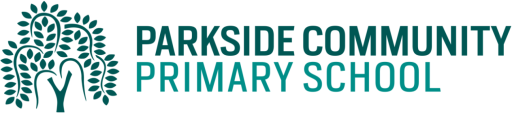 Dear Parents/Carers,As part of our standards cup, children will help their class to earn points by completing their homework.  The best way to help their class earn the points is to do their daily reading and spelling/times tables practise.  In addition, children can select from a variety of other activities from the table below.  These activities will be due at the end of the half term.  The children are expected to complete at least 3 of these activities per half term but may complete more if they choose. Children are also able to log into Education City and Purple Mash on a daily basis.  Thank you for supporting us with homework.Kind Regards,Year 4 TeamActivity 1Read a book and write a detailed book review.  Give a short summary of the story and the characters, describe your favourite part and remember to give the book a rating too!Activity 2Draw your own comic book strip showing an adventure you (or your character) has been on and the wonderful treasure that was found. Be as creative as you can!Activity 3Draw or build of model of the ear, including the inner ear. Label the different parts of the ear.Activity 4Design a poster to show how sound travels.Activity 5Build a model of a globe and label as many geographical terms as you can.E.g. longitude, latitude…Activity 6Research one of the Hindu God’s and present your findings in any manner you choose.Activity 7Create a poster explaining what makes a good learner.Activity 8Write an Acrostic poem using the word RESPECT.Activity 9Draw, using pencil and shading, a fruit or vegetable of your choice.Activity 10Be creative! Can you come up with your own piece of homework based on something you have been learning at school?